Species at Risk Act (SARA) Consultation, Cooperation, and Accommodation Project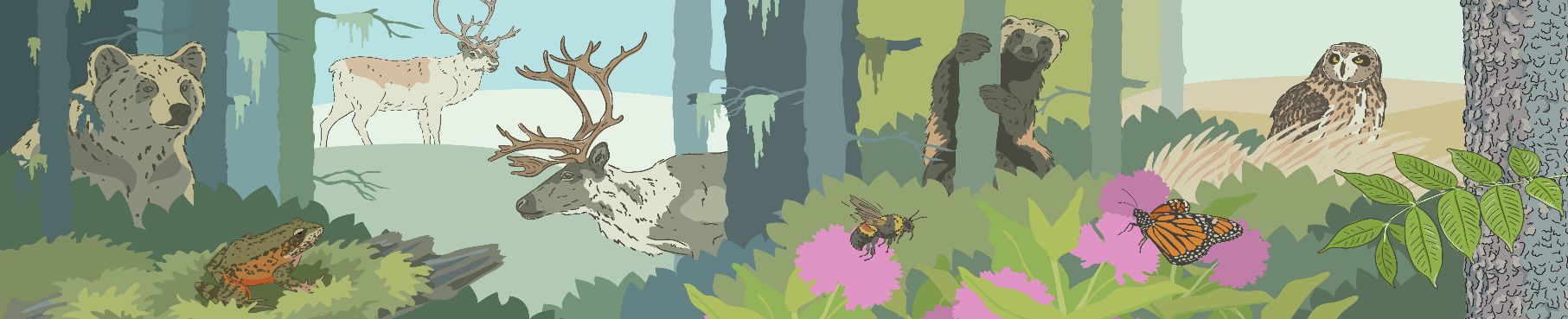 Wolverine Management Planning 2022 – Early EngagementHosted By:Environment and Climate Change Canada (ECCC)The Centre for Indigenous Environmental Resources (CIER)Workshop Purpose: The purposes of these national Wolverine workshops are to engage early on the development of a National Wolverine Management Plan and help build our relationships with, listen to, learn from, and collaborate with Indigenous Peoples, and to deepen our understandings of Wolverines to improve their well-being. We are also holding these workshops to support meaningful approaches to include Indigenous perspectives and knowledge about Wolverines in Canada’s National Management Plan.AGENDAAGENDA1:00 pmWelcome, Introductions, Purpose1:30 pmOverviewIce breakersWolverine Range and AssessmentSARA Process1:45 pmDiscussion of Recovery PlanningManagement Plan and ObjectivesCoordinated Approach2:40 pmWorkshop Wrap-Up and Closing Comments